SupplementAL materialSupplementary Figure 1: Study time horizon. ICD-10-CA - International Statistical Classification of Diseases and Related Health Problems, 10th Revision, Canada.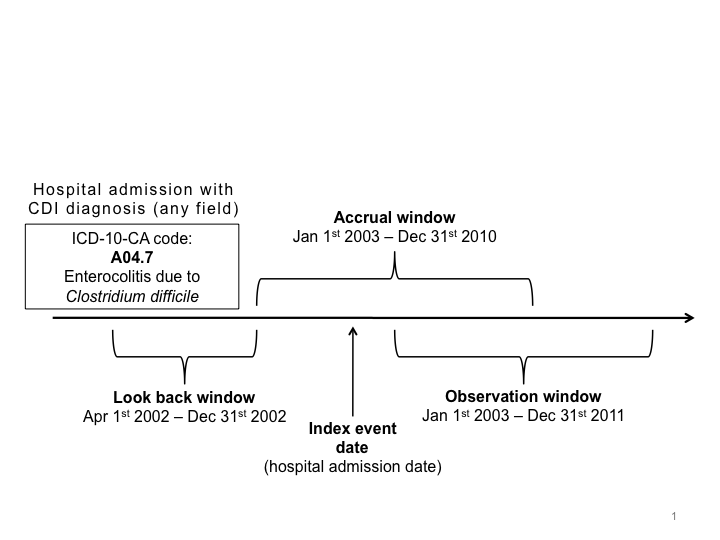 Supplementary Table 1: Exclusion criteria. aOntario Health Insurance Plan and ICD-10-CA codes related to suspicious CDI, abdominal pain, cramps and diarrhea available upon request. CDI – C.difficile infection; ICD-10-CA - International Statistical Classification of Diseases and Related Health Problems, 10th Revision, Canada. Supplementary Table 2: Propensity score variables.ICD-10- CA – International Statistical Classification of Diseases and Related Health Problems, 10th Revision, Canada; OHIP – Ontario Health Insurance Plan.Supplementary Table 3: Canadian Classification of Health Interventions (CCI) codes related to a colectomy procedure.Supplementary Table 4: How a colectomy procedure was attributed to CDI during the index hospitalization.aICD-10-CA codes available upon request. CDI – C. difficile infection; ICD-10-CA - International Statistical Classification of Diseases and Related Health Problems, 10th Revision, Canada.Supplementary Table 5: Selected matching detailsa.aIndex date was the hospital admission date; bWe hard matched on the first three digits of the intervention code, where the first digit generally describes the type of intervention (e.g., diagnostic) and the next two digits represent intervention groups (often based on anatomy)6; cAggregated diagnostic groups were used in the match (further details upon request); dOverall presented, however, in the match disaggregated into the presence or absence of an emergency department visit, same day surgery, hospital admission or long-term care stay within 12 weeks prior to the index hospital admission date (further details upon request); eOverall presented, however, in the match disaggregated by the presence or absence of each infection within 12 weeks prior to the index hospital admission date (further details upon request). NA – not applicable; SD – standard deviation; 1NM - Therapeutic interventions on the large intestine; 1ZZ - Therapeutic interventions on the total body; 1KA - Therapeutic interventions on the abdominal aorta; 1VG - Therapeutic interventions on the knee joint; 1IJ - Therapeutic interventions on the coronary arteries; 1PZ - Therapeutic interventions on urinary system NEC; 1VA - Therapeutic interventions on the hip joint; “-“ indicates small cells <6, therefore, not reported. Supplementary Table 6: Selected details on the re-matched infected subjects who dieda.  aIndex date was three months prior to the death date; bAggregated diagnostic groups were used in the match (further details upon request). NA – not applicable; SD – standard deviation; “-“ indicates small cells <6, therefore, not reported.  Supplementary Table 7: Overall and stratified mean attributable costs per subject. *Confidence interval crossed zero. CDI – C.difficile infection; NA - not applicable. Supplementary Table 8: Sensitivity analyses.*Confidence interval crossed zero. CDI – C.difficile infection. NA – not applicable.ReferenceS for THE SUPPLEMENTAL MATERIAL1.	Kralj B. Measuring ‘rurality’ for purposes of health-care planning: an empirical measure for Ontario 2000.2.	Kralj B. Measuring Rurality - RIO2008_BASIC: Methodology and Results. 2009; https://www.oma.org/Resources/Documents/2008RIO-FullTechnicalPaper.pdf. Accessed August 21 2014.3.	Statistics Canada. Income and Earnings Reference Guide, 2006 Census. 2011; http://www12.statcan.ca/census-recensement/2006/ref/rp-guides/income-revenu-eng.cfm. Accessed August 21 2014.4.	The Johns Hopkins University. The Johns Hopkins ACG® System. 2013; http://acg.jhsph.org. Accessed August 21 2014.5.	University of Manitoba. Concept: Adjusted Clinical Groups® (ACG®) - Overview. 2014; http://mchp-appserv.cpe.umanitoba.ca/viewConcept.php?conceptID=1304#a_references. Accessed August 21 2014.6.	CIHI. CCI Coding Structure. 2014; http://www.cihi.ca/CIHI-ext-portal/internet/en/document/standards+and+data+submission/standards/classification+and+coding/codingclass_ccistruct. Accessed May 11 2015.Exclusion criteriaApplied to elective admission subjectsInfected subjects were excluded if they did not have an intervention code within the first two days of their index hospital admissionApplied to non-elective admission subjectsTo remove community-associated CDI, the following infected subjects were excluded: Length of stay was ≤2 daysCDI coded as the principal diagnosis and underwent a colectomy within two days of the admission dateCDI coded as a principal diagnosis and abdominal paina, crampsa or diarrheaa coded during a physician visit or suspicious CDIa, abdominal paina, crampsa or diarrheaa coded during an emergency department visit within the two weeks prior to the index hospital admission dateApplied to both groupsInfected subjects were excluded if they were missing one or more of the following:Sex Rurality Neighborhood income quintile Hospital facilityInfected subjects were excluded if they had one or more of the following:Previous diagnosis of CDI (our look back period was ≥8 months prior to the index hospital admission date)Death date was before their index hospital admission dateAge was ≥110 yearsPropensity score variablesDetailsRuralityObtained from the Rurality Index of Ontario from 2004 and 20081,2Measured at the index hospital admission date (for the re-match, 3 months prior to death) Neighborhood income quintileBased on 2006 Canadian Census data3 Measured at the index hospital admission date (for the re-match, 3 months prior to death)Co-morbiditiesUtilized the John Hopkins Adjusted Clinical Groups® System Aggregated Diagnosis Groups4,5Measured within the two years of the index hospital admission date (for the re-match, 3 months prior to death)Healthcare utilizationDefined as the presence or absence of each of the following within the 12 weeks prior to the index hospital admission date: Emergency department visit Hospital admission Same-day surgeryLong-term care stay Possible prescription for an antibioticDetermined by the presence or absence of a condition (determined by ICD-10-CA and/or OHIP code) that would commonly be prescribed an antibiotic (e.g., septicaemia) within the 12 weeks prior to the index hospital admission dateList of conditions upon requestInterventionCCI codeExcision partial, large intestine1NM87^^ (except 1NM87BA)Excision total, large intestine1NM89^^Excision radical,  large intestine1NM91^^Excision partial, rectum1NQ87^^ (except 1NQ87BA)Excision total, rectum1NQ89^^Excision total with reconstruction, rectum1NQ90^^CriteriaOne or more of the intervention codes outlined in Supplementary Table 3 was presentIf the colectomy procedure was conducted ≤2 days after the index hospital admission date, it was not attributed to CDIIf CDI was the principal diagnosis (in diagnosis field 1), then the colectomy procedure was assumed to be attributable to CDIIf CDI was a non-principal diagnosis (in diagnosis field 2-25) and the infected subject did not have one of the following conditionsa listed below as the principal diagnosis, then the colectomy procedure was assumed to be attributable to CDI:DiverticulitisInflammatory bowel diseaseInjury to abdominal areaCancer of the colonCancer of the rectosigmoid junction Cancer of the rectumCancer of anus and anal canalPolypOther noninfective gastroenteritisVascular disorder of intestine Paralytic ileus and intestinal obstruction without herniaOther functional intestinal disordersOther diseases of anus and rectum Other diseases of intestine Other disorders of peritoneumDisorders of peritoneum in infectious diseases classified elsewhere Other diseases of digestive systemOther congenital malformations of intestineForeign body in alimentary tractInfected subjectsPool of uninfected subjectsStandardized differencesUnmatched infected subjectsMatched infected subjectsMatched uninfected subjectsStandardized differencesElective admission subjectsn2,25410,527NA7831,4711,471NAHard match variablesAge, mean±SD63.4±20.264.9±17.70.0860.5±23.164.9±18.364.9±18.20.01Female, %46.546.10.0147.046.2
46.20.00Top 5 intervention codesb, %11NM, 9.21NM, 11.70.08IZZ, 5.51NM, 11.41NM, 11.40.0021ZZ, 8.71ZZ, 10.50.061NM, 5.11ZZ, 10.31ZZ, 10.30.0031KA, 5.21KA, 6.60.061VG, 3.81KA, 6.81KA, 6.80.0041VG, 4.71VG, 6.00.061IJ, 2.81VA, 5.61VA, 5.60.0051IJ, 4.51IJ, 5.70.061PZ, 2.71IJ, 5.41IJ, 5.40.00Propensity score variablesNeighborhood income quintile, %1 (lowest)20.518.40.0522.119.718.10.04221.720.20.0423.021.021.40.01318.220.10.0517.618.517.90.02420.820.00.0220.121.220.30.025 (highest)18.821.30.0617.219.622.40.07Rurality, %Major urban63.962.70.0363.064.562.70.04Non-major urban26.226.90.0126.126.327.10.02Rural9.910.40.0211.09.310.20.03Resource utilization bandsc, %0- Non users-0.10.03---0.041- Healthy users-0.00.02---.2- Low morbidity0.60.80.02-0.7-0.023- Moderate17.327.00.2311.020.721.40.024- High27.032.90.1323.528.933.10.095- Very high54.939.20.3264.849.745.00.09Healthcare utilizationd, %64.858.30.1976.058.960.6
0.01Record of an infection that may have led to an antibiotic prescriptione, %26.318.90.1841.418.317.10.03Non-elective admission subjectsn26,054232,365NA2,03924,01524,015NAHard match variablesAge, mean±SD72.2±17.154.1±29.10.7677.0±18.371.8±16.971.7±16.90.01Female, %54.651.90.0652.954.854.80.00
Propensity score variablesNeighborhood income quintile, %1 (lowest)24.223.60.0124.524.223.10.03221.821.40.0122.521.821.40.01319.219.50.0117.619.319.70.01417.718.50.0218.417.718.20.025 (highest)17.117.00.0017.017.117.60.01Rurality, %Major urban66.463.90.0565.866.566.00.01Non-major urban25.524.70.0229.525.125.80.02Rural8.111.40.114.78.48.20.01Resource utilization bandsc, %0- Non users0.711.00.45-0.80.80.011- Healthy users0.30.50.04-0.30.30.002- Low morbidity1.62.50.070.71.61.60.013- Moderate17.017.60.0112.317.418.40.034- High22.420.10.0522.722.422.50.005- Very high58.048.20.2064.257.556.50.02Healthcare utilizationd, %75.570.10.1272.975.774.60.03Record of an infection that may have led to an antibiotic prescriptione, %44.332.10.2658.743.138.30.10Infected subjectsPool of uninfected subjectsStandardized differencesMatched infected subjectsMatched uninfected subjectsStandardized differencesElective admission subjectsn643817,620NA630630NAHard match variablesAge, mean±SD71.5±15.374.8±17.10.2072.5±13.272.6±13.30.01Female, %43.950.20.1343.843.80.00Propensity score variablesNeighborhood income quintile, %1 (lowest)21.023.50.0621.120.80.01221.621.30.0121.822.50.02317.619.10.0417.817.90.00421.318.50.0720.621.30.025 (highest)18.517.70.0218.717.50.03Rurality, %Major urban62.464.20.0462.462.50.00Non-major urban29.726.40.0729.829.10.02Rural7.99.40.057.88.40.02Resource utilization bandsb, %0- Non users-4.50.24--0.001- Healthy users-0.90.14--0.062- Low morbidity-4.20.26--0.003- Moderate10.328.90.4810.58.70.064- High17.722.10.1118.117.50.025- Very high70.939.40.6770.372.50.05Non-elective admission subjectsn15,533817,620NA15,43315,433NAHard match variablesAge, mean±SD77.5±12.774.8±17.10.1877.7±12.277.7±12.30.00Female, %53.050.20.0653.153.10.00Propensity score variablesNeighborhood income quintile, %1 (lowest)24.223.50.0224.123.70.01221.621.30.0121.622.10.01319.219.10.0019.219.60.01417.918.50.0217.917.60.015 (highest)17.217.70.0117.217.00.01Rurality, %Major urban67.364.20.0767.267.50.01Non-major urban25.626.40.0225.625.60.00Rural7.29.40.087.26.90.01Resource utilization bandsb, %0- Non users0.74.50.240.70.70.011- Healthy users0.20.90.100.20.20.022- Low morbidity1.04.20.211.01.00.013- Moderate13.628.90.3813.612.80.034- High16.722.10.1416.716.70.005- Very high67.939.40.6067.868.60.02n matched pairsCosts unadjusted for survivalCosts unadjusted for survivalCosts unadjusted for survivalCosts unadjusted for survivalCosts adjusted for survivalCosts adjusted for survivalCosts adjusted for survivaln matched pairsIndex hospitalization costsCumulative30-day costsCumulative180-day costsCumulative1-year costsCumulative1-yearcosts, undiscountedCumulative2-yearcosts, undiscountedCumulative3-yearcosts, undiscountedElective admission subjectsOverall1,471$37,282$20,905$44,696$48,029$32,151$34,843$37,171Healthcare servicesInpatient hospitalization1,471$37,282$19,384$39,024$41,401NANANASame day surgery procedures1,471NA-$7*-$21*-$65*NANANAED visits1,471NA-$26$21*$33*NANANAOutpatient medications1,471NA-$106-$174*-$286*NANANAPhysician services1,471NA$2,187$3,468$3,247NANANANon-physician services1,471NA$0*-$6*-$6*NANANAOutpatient laboratory tests1,471NA-$5-$8*$0*NANANARehabilitation services1,471NA-$224$1,328$1,529NANANAComplex continuing care admissions1,471NA-$11*$1,314$2,380NANANAHome care services1,471NA-$153$37*$305*NANANALong-term care admissions1,471NA-$16*-$43*$7*NANANADialysis clinic visits1,471NA-$34*-$150*-$298*NANANACancer clinic visits1,471NA-$86-$115*-$269*NANANAAssisted devices1,471NA$2*$20*$51NANANASexFemale680$35,697$19,324$42,010$45,251$31,432$34,633$37,131Male791$38,644$22,264$47,005$50,416$32,739$35,033$37,234Age groupChildren (≤18 years) 65$33,109$19,678$37,063$29,974*$33,362$38,737$45,908Adults (19-64 years)474$36,574$20,829$39,598$43,719$29,797$31,958$34,226Older adults (≥65 years)932$37,933$21,029$47,821$51,480$32,892$35,660$37,731Year of CDI diagnosis 2003130$24,659$14,748$29,988$30,421NANANA2004206$32,369$18,404$39,910$43,481NANANA2005197$26,029$17,251$27,394$30,951NANANA2006162$31,836$20,548$39,864$43,578NANANA2007220$37,105$22,173$45,129$45,593NANANA2008210$51,280$23,765$57,738$64,512NANANA2009173$43,979$25,014$54,232$61,187NANANA2010173$47,067$23,810$59,756$60,220NANANACDI attributable colectomy No1,453$36,744$20,432$44,179$47,572$32,176$34,934$37,270Yes18$80,711$59,050$86,400$84,852$36,080$37,102$36,845SurvivorshipShort-term353$54,666$28,109$63,417$58,625$64,503NANALong-term1,118$31,793$18,630$38,785$44,683$43,394$45,401$46,656Non-elective admission subjectsOverall24,015$25,993$12,350$35,457$40,889$21,909$26,074$29,944Healthcare servicesInpatient hospitalization24,015$25,993$11,774$30,014$32,621NANANASame day surgery procedures24,015NA-$111-$149-$166NANANAED visits24,015NA$14$150$171NANANAOutpatient medications24,015NA-$34-$68-$129NANANAPhysician services24,015NA$1,018$2,180$2,300NANANANon-physician services24,015NA-$2$0*$10NANANAOutpatient laboratory tests24,015NA-$7-$10-$17NANANARehabilitation services24,015NA-$226$994$1,181NANANAComplex continuing care admissions24,015NA-$71$1,555$2,941NANANAHome care services24,015NA-$66$185$421NANANALong-term care admissions24,015NA$30$272$750NANANADialysis clinic visits24,015NA$38$378$818NANANACancer clinic visits24,015NA-$8-$53-$80NANANAAssisted devices24,015NA$1*$8*$69NANANASexFemale13,155$22,847$10,991$31,388$36,364$20,588$24,703$28,426Male10,860$29,671$13,996$40,386$46,372$23,355$27,637$31,716Age groupChildren (≤18 years) 406$27,137$18,420$57,168$75,752$58,955$71,389$84,347Adults (19-64 years)5,569$32,724$16,200$47,098$58,085$35,008$41,527$47,540Older adults (≥65 years)18,040$23,809$11,025$31,375$34,797$18,506$22,456$26,118Year of CDI diagnosis 20032,493$23,175$11,598$33,064$37,629NANANA20043,138$22,475$11,932$31,809$35,561NANANA20053,377$22,073$11,107$30,918$35,457NANANA20062,760$24,926$11,934$33,475$38,527NANANA20073,430$27,380$12,266$35,327$40,432NANANA20083,247$29,922$12,667$38,196$44,661NANANA20092,727$30,533$13,845$40,456$47,191NANANA20102,843$27,016$13,655$41,135$48,578NANANACDI attributable colectomy No23,787$25,427$12,046$34,902$40,338$21,652$25,808$29,663Yes228$78,765$44,045$93,410$98,410$47,093$52,409$57,272SurvivorshipShort-term10,572$29,854$15,403$35,518$31,692$35,605NANALong-term13,443$22,849$9,949$35,409$48,122$44,998$48,987$52,963n matched pairsBaselinen matched pairsExcluding those with CDI coded as a pre-admit comorbidityn matched pairsAcute infection length = 1 monthAcute infection length = 12 monthsFinal care length = 1 monthFinal care length = 12 monthsElective admission subjectsMean cost outcomes unadjusted for survival Index hospitalization costs1,471$37,2821,377$38,905NANANANANA30-day cumulative costs1,471$20,9051,377$21,847NANANANANA180-day cumulative costs1,471$44,6961,377$46,603NANANANANA1-year cumulative costs1,471$48,0291,377$50,256NANANANANAMean cost outcomes adjusted for survival 1-year cumulative costs1,471$32,1511,377$33,2761,471$27,535$39,040$43,730$27,5162-year cumulative costs, undiscounted1,471$34,8431,377$36,063NANANANANA3-year cumulative costs, undiscounted1,471$37,1711,377$38,256NANANANANANon-elective admission subjectsMean cost outcomes unadjusted for survival Index hospitalization costs24,015$25,93318,468$29,570NANANANANA30-day cumulative costs24,015$12,35018,468$13,294NANANANANA180-day cumulative costs24,015$35,45718,468$38,837NANANANANA1-year cumulative costs24,015$40,88918,468$44,733NANANANANAMean cost outcomes adjusted for survival 1-year cumulative costs24,015$21,90918,468$23,50024,015$20,365$26,571$28,411$18,7752-year cumulative costs, undiscounted24,015$26,07418,468$27,637NANANANANA3-year cumulative costs, undiscounted24,015$29,94418,468$31,518NANANANANA